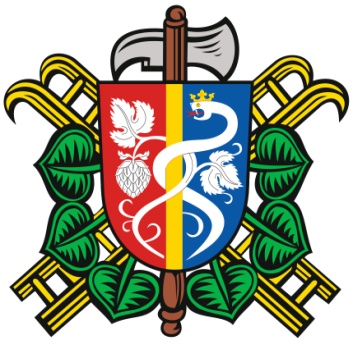 Zápis ze schůze členů SDH Očihov, konané dne 10.6.2013Přítomnost dle prez. listu.Program:140 let SDH KryryPovodně LitoměřickoNoví členi – družstvo mladých hasičůPozdní příchody bez omluvyMěsíční příspěvkyVýstrojEvidence vkladů, sponzorských darůZ důvodu přiděleného termínu (15.6) účasti naší jednotky na likvidaci následků povodní na litoměřicku musíme zrušit naši účast na oslavách 140 let SDH Vroutek.Odjezd jednotky SDH Očihov na likvidaci následků povodní  v sobotu 15.6. v 5:30. Odřad jednotek v Podbořanech před hasičskou zbrojnicí v 5:45 hod. Přesné místo určení prací bude sděleno při odřadu. Účastní se pětičlenná družstva.  Družstvo JSDH Očihov: velitel: Václav Braniš, řidič + strojník: Martin Blecha, členové družstva: Jiřina Wernerová, Roman Andrle, Roman Demeter. Začátek prací na určeném místě 15.6 v 8:00, ukončení 16.6. v 8:00.O členství v SDH projevili zájem: Žofie Drazdíková, Věra Kohoutová, Luboš Kováč, Michal a Martin Hlavatý. Z důvodu nezletilosti členové SDH zvážili a odsouhlasili založení družstva mladých hasičů – vedením družstva a zodpovědností byli pověřeni a s funkcí souhlasili p. Pavel Braniš a Josef Opelka.  Zájemce pozvat na příští jednání, seznámit je s prací a podmínkami členství v SDH, do VVH se rozhodne o oficiálním založení družstva mladých hasičů a přijetí členů.Členové SDH navrhli vybírání poplatků v hodnotě 100 Kč. za pozdní příchody nebo neúčast na schůzích bez omluvy. Poplatky bude vybírat a evidovat hospodář sboru  Jiří Andrle.  Návrh bude znovu projednán a schválen na příštím jednání.Členové navrhli vybírání měsíčních členských příspěvků v hodnotě 100 Kč do pokladny sboru. Příspěvky  bude vybírat a evidovat hospodář sboru  Jiří Andrle.  Návrh bude znovu projednán a schválen na příštím jednání.  Objednávka výstroje: kšiltovka 4ks, jmenovky 2 ks (R. Demeter, Z. Fajman)Protože někteří  členové sboru různě přispívají  a sponzorují činnost SDH, je potřeba zavést evidenci těchto příspěvků, které budou součástí  zprávy o hospodaření  z VVH  konané v roce 2014.zapsal: Václav Braniš  